О внесении изменений в решение«О бюджете  сельского поселения Арлановский сельсовет муниципального района Краснокамский районРеспублики Башкортостан на  2019 годи на плановый период 2020-2021 годов» от 14.12.2018 г. № 289Совет сельского поселения Арлановский сельсовет муниципального района Краснокамский район Республики Башкортостан  р е ш и л :внести в решение "О бюджете сельского поселения Арлановский сельсовет муниципального района Краснокамский район Республики Башкортостан на 2018 год и на плановый период 2020-2021 годов» от 14.12.2018 г. № 289" следующие изменения:пункт 1 изложить в следующей редакции:«Утвердить основные характеристики бюджета сельского поселения Арлановский сельсовет муниципального района Краснокамский район Республики Башкортостан (далее бюджет сельского поселения) на 2018 год:1) прогнозируемый общий объем доходов бюджета  сельского поселения в сумме 9398170,75 рублей.2) общий объем расходов бюджета сельского поселения в сумме 10096564,10 рублей.Приложения  № 3, № 4, № 5, № 6, № 7 изложить в новой редакции.       3. Данное решение вступает в силу со дня подписания и подлежит обнародованию в установленном порядке.        Глава сельского поселения           Арлановский сельсовет        Муниципального района        Краснокамский район        Республики Башкортостан                                                      Р.А.СатаеваБАШКОРТОСТАН РЕСПУБЛИКАҺЫКРАСНОКАМА РАЙОНЫ МУНИЦИПАЛЬ РАЙОНЫ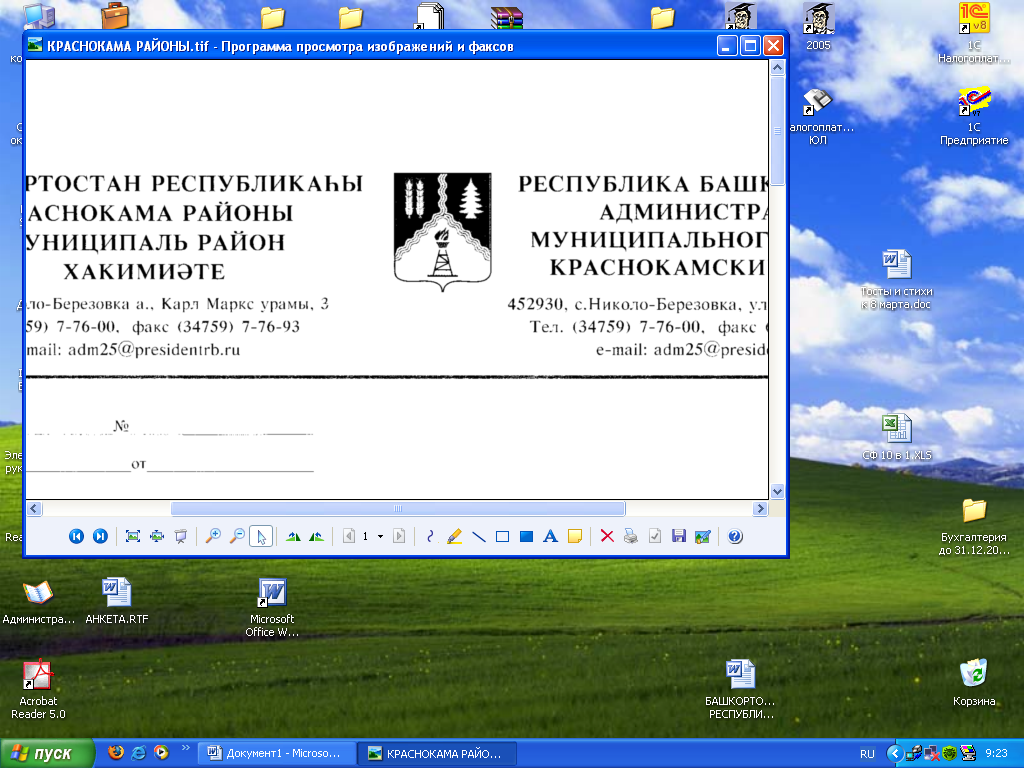 РЕСПУБЛИКА БАШКОРТОСТАНМУНИЦИПАЛЬНЫЙ РАЙОНКРАСНОКАМСКИЙ РАЙОНАРЛАНАУЫЛ СОВЕТЫАУЫЛ БИЛӘМӘҺЕ СОВЕТЫСОВЕТСЕЛЬСКОГО ПОСЕЛЕНИЯАРЛАНОВСКИЙ СЕЛЬСОВЕТ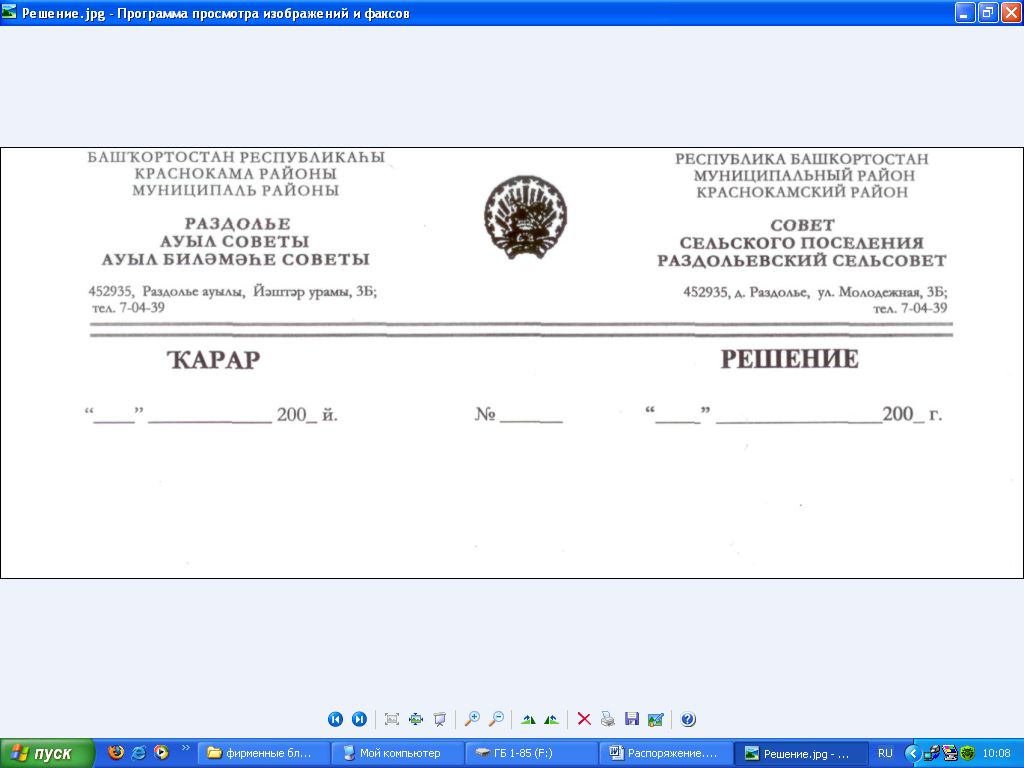 «15»    августа  2019  й.                   № 335          «15»   августа   2019  г.